ЗАПИТ НА ОТРИМАННЯ ФІНАНСУВАННЯ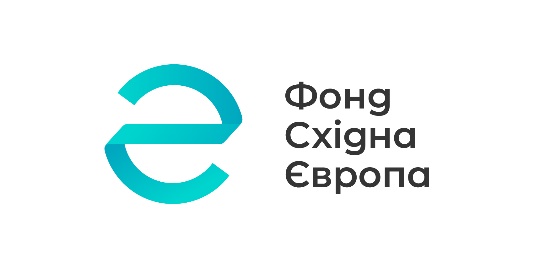 Інформація, надана Фонду Східна Європа (у запиті та документах, що до нього додані), яка не є загальнодоступною, є конфіденційною. Надаючи Фонду анкету, Заявник надає право Фонду відповідно до Закону України «Про захист персональних даних» отримувати, збирати, обробляти, реєструвати, накопичувати, зберігати, використовувати інформацію, яка, відповідно до умов законодавства, становить персональні дані організації-Заявника та/чи осіб, пов’язаних із організацією-Заявником. Використання інформації, що становить персональні дані організації-Заявника та/чи осіб, пов’язаних із організацією-Заявником, здійснюється винятково в межах, необхідних для ухвалення рішення Фондом щодо можливості фінансування проєкту Заявника. Наданням Фонду анкети та документів, що до них додані, Заявник стверджує, що вся надана Заявником Фонду інформація, в тому числі та, що становить персональні дані, надана Фонду на законних підставах.Анотація проєкту У цьому розділі надайте короткий опис проєкту (необхідність реалізації проєкту, цільова аудиторія проєкту, цілі та завдання проєкту, діяльність та заходи проєкту, очікувані результати). Опис організації та кваліфікація ключових виконавцівУ цьому розділі наведіть ключову інформацію про організацію: основні напрямки діяльності, цільові аудиторії, для яких працює організація, досвід діяльності організації з тематики проєкту, досвід управління грантами. Вкажіть, хто буде залучений до роботи за проєктом та який функціонал передбачається.Стан реалізації проєкту на даний час Якщо проєкт, на фінансування якого подається запит, вже реалізовується, просимо коротко зазначити на якій стадії реалізації проєкт перебуває (зазначте наявні результати реалізації проєкту, станом на дату подання запиту.Бюджет проєктуНадайте бюджет проєкту за шаблоном, в форматі excel. Якщо кошти запитуються на оплату праці, надайте резюме виконавців. Логічна модель проєкту
Надайте показники досягнення результатів/виконання діяльності, які ви плануєте досягти за проєктом. Ці показники є стандартними. Заповнюйте лише планові значення, які матимуть відношення до вашого проєкту.Додатки Просимо надати вказані нижче документи та будь-яку іншу, важливу на ваш погляд, інформацію (просимо надавати перелічені документи тільки ті організації, які не отримували фінансування Фонду після 01.04.2021 р.):  Статут організації/Установчий акт  Свідоцтво про реєстрацію організації/Виписка з Єдиного державного реєстру юридичних осіб, фізичних осіб-підприємців та громадських формувань  Витяг з Єдиного державного реєстру юридичних осіб, фізичних осіб-підприємців та громадських формувань станом на дату заповнення анкети (в електронній формі), що включає інформацію за всіма параметрами запиту, вказаними у формі витягу відповідного онлайн-сервісу Міністерства юстиції України  Рішення про включення до реєстру неприбуткових установ та організацій  Документи (протоколи, накази), що засвідчують повноваження керівника організації  Довідка з банку на підтвердження банківських реквізитів (якщо є окремий рахунок для коштів гранту, надайте довідку на такий рахунок; якщо окремого рахунку немає, надайте довідку на основний рахунок організації)Засвідчення заявникаЦим підтверджую, що, наскільки мені відомо, інформація, надана у цій анкеті, є повною і правильноюПідпис керівника організації 	___________________     Дата  «___» _______________ 2022 р. Назва проєкту  Назва організації (згідно реєстраційних документів)Код ЄДРПОУ організаціїЮридична адреса організаціїПоштова/фактична адреса організаціїТелефонЕлектронна поштаВебсторінка, сторінки в соцмережахПІБ керівника організації (особа, уповноважена виступати від імені організації згідно Статуту)Посада керівника організації (згідно Статуту)Контактна інформація керівника організації (мобільний телефон, електронна пошта)ПІБ керівника проєктуКонтактна інформація керівника проєкту (мобільний телефон, електронна пошта)ПІБ бухгалтера організаціїКонтактна інформація бухгалтера організації (мобільний телефон, електронна пошта)Термін реалізації проєктуГеографія проєктуОчікуване фінансування від Фонду Східна Європа (грн)Чи має ваша організація поточний рахунок у гривнях, відкритий в установі банку? так ніЯкщо ТАК, наведіть, будь ласка, банківські реквізити рахунку:назва банкуIBAN №Чи має ваша організація додатковий (інший, ніж рахунок, реквізити якого вказані вище) поточний рахунок у гривнях, який міг би використовуватися винятково для коштів гранту у випадку його отримання? так ніЯкщо ТАК, наведіть, будь ласка, банківські реквізити рахунку:назва банкуIBAN №Очікувані результати та передбачені проєктом продукти/послуги (діяльність)Очікувані результати та передбачені проєктом продукти/послуги (діяльність)ІндикаториЗаплановані показники результатівЦіль: Короткострокове покращення добробуту вимушених переселенцівЦіль: Короткострокове покращення добробуту вимушених переселенцівЦіль: Короткострокове покращення добробуту вимушених переселенцівЦіль: Короткострокове покращення добробуту вимушених переселенцівЗавдання 1. Підтримка центрів для внутрішньо переміщених осіб через створення кращих житлових умовЗавдання 1. Підтримка центрів для внутрішньо переміщених осіб через створення кращих житлових умовЗавдання 1. Підтримка центрів для внутрішньо переміщених осіб через створення кращих житлових умовЗавдання 1. Підтримка центрів для внутрішньо переміщених осіб через створення кращих житлових умовРезультат 1Підтримані мережі центрів для внутрішньо переміщених осіб через створення кращих житлових умовКількість центрів тимчасового перебування внутрішньо переміщених осіб (ВПО), які отримали допомогуПродукти/послуги Кількість одиниць товарів групи “велика побутова техніка”, яку отримали центри тимчасового перебування ВПОПродукти/послуги Кількість одиниць товарів групи “дрібна побутова техніка” яку отримали центри тимчасового перебування ВПОПродукти/послуги Кількість ВПО, які перебувають у притулках, і отримали допомогу у межах проєктуКількість осіб;Включаю аналіз (к-сть чоловіків/жінок та дітей (0-18), к-сть представників вразливих груп з розбивкою за групами, якщо відомо).Завдання 2.  Підтримка ВПО продовольчими та непродовольчими товарамиЗавдання 2.  Підтримка ВПО продовольчими та непродовольчими товарамиЗавдання 2.  Підтримка ВПО продовольчими та непродовольчими товарамиЗавдання 2.  Підтримка ВПО продовольчими та непродовольчими товарамиРезультат 2ВПО отримали допомогу у сфері харчування та забезпечення непродовольчими товарамиКількість домогосподарств ВПО, які отримали допомогу у межах проєктуПродукти/ послугиКількість продовольчих наборів, яку отримали ВПОПродукти/ послугиКількість наборів непродовольчих товарів, яку отримали ВПОПродукти/ послугиКількість ВПО, які отримали допомогу у сфері харчуванняКількість осіб;Включаю аналіз (к-сть чоловіків/жінок та дітей (0-18), к-сть представників вразливих груп з розбивкою за групами, якщо відомо).Продукти/ послугиКількість ВПО, яких було забезпечено непродовольчими товарамиКількість осіб;Включаю аналіз (к-сть чоловіків/жінок та дітей (0-18), к-сть представників вразливих груп з розбивкою за групами, якщо відомо).Завдання 3. Надання психологічної підтримки для ВПОЗавдання 3. Надання психологічної підтримки для ВПОЗавдання 3. Надання психологічної підтримки для ВПОЗавдання 3. Надання психологічної підтримки для ВПОРезультат 3ВПО та інші вразливі групи населення отримали психологічну допомогуКількість ВПО, які отримали психологічну допомогуКількість осіб;Включаю аналіз (к-сть чоловіків/жінок та дітей (0-18), к-сть представників вразливих груп з розбивкою за групами, якщо відомо).Продукти/ послуги Кількість групових занять з психологомКількість осіб;Включаю аналіз (к-сть чоловіків/жінок та дітей (0-18), к-сть представників вразливих груп з розбивкою за групами, якщо відомо).Продукти/ послуги Кількість індивідуальних консультацій з психологомКількість осіб;Включаю аналіз (к-сть чоловіків/жінок та дітей (0-18), к-сть представників вразливих груп з розбивкою за групами, якщо відомо).МІСЦЕ ПЕЧАТКИОРГАНІЗАЦІЇ (якщо є)МІСЦЕ ПЕЧАТКИОРГАНІЗАЦІЇ (якщо є)